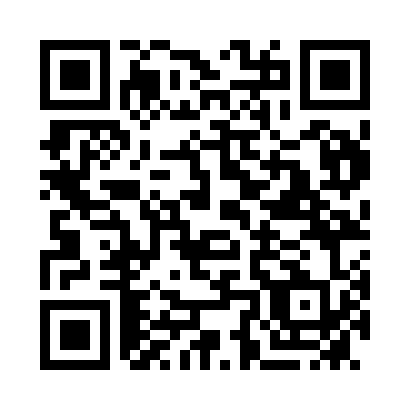 Prayer times for Roper Bar, AustraliaWed 1 May 2024 - Fri 31 May 2024High Latitude Method: NonePrayer Calculation Method: Muslim World LeagueAsar Calculation Method: ShafiPrayer times provided by https://www.salahtimes.comDateDayFajrSunriseDhuhrAsrMaghribIsha1Wed5:296:4212:293:486:167:252Thu5:296:4212:293:486:167:253Fri5:296:4312:293:486:157:244Sat5:296:4312:293:486:157:245Sun5:306:4312:293:476:157:246Mon5:306:4312:293:476:147:247Tue5:306:4312:293:476:147:238Wed5:306:4412:293:476:147:239Thu5:306:4412:293:476:137:2310Fri5:306:4412:293:466:137:2311Sat5:316:4412:293:466:137:2212Sun5:316:4512:293:466:127:2213Mon5:316:4512:293:466:127:2214Tue5:316:4512:293:466:127:2215Wed5:316:4612:293:466:117:2216Thu5:316:4612:293:456:117:2117Fri5:326:4612:293:456:117:2118Sat5:326:4612:293:456:117:2119Sun5:326:4712:293:456:117:2120Mon5:326:4712:293:456:107:2121Tue5:326:4712:293:456:107:2122Wed5:336:4812:293:456:107:2123Thu5:336:4812:293:456:107:2124Fri5:336:4812:293:456:107:2125Sat5:336:4912:293:456:107:2126Sun5:346:4912:293:456:107:2127Mon5:346:4912:293:456:097:2128Tue5:346:5012:303:456:097:2129Wed5:346:5012:303:456:097:2130Thu5:346:5012:303:456:097:2131Fri5:356:5112:303:456:097:21